Проект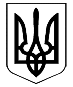 КОЛОМИЙСЬКА РАЙОННА ДЕРЖАВНА АДМІНІСТРАЦІЯКолегія районної державної адміністраціїРІШЕННЯвід _____________                          м. Коломия                                  №________На території Коломийського району, на даний час, знаходяться 32 захисні гідротехнічні споруди в басейні р.Прут. З них 8 дамб – загальною довжиною , 24 берегоукріплення – загальною довжиною , та каналів по міжгосподарській мережі – . В районі протікає 359 річок, загальною довжиною , з них малих – 358, загальною довжиною , 1 середня річка (р.Прут) – довжиною   .Водний фонд і землі зайняті водними об’єктами по Коломийському районі становить –  у т.ч. ставками, пожежними і технічними водоймами – , річками та струмками – , каналами, колекторами та канавами – , прибережними захисними смугами – , болотами – , гідротехнічними спорудами – .З метою поліпшення стану водойм, річок і джерел міжрайонне  управління водного господарства щорічно бере участь у відновленні та облаштуванні джерел та криниць зони обслуговування. За 2017-2018 рр. на території зони обслуговування відновлено та впорядковано 18 джерел. Впродовж 2018 року міжрайонним управлінням водного господарства  було проведено ремонтні роботи, доглядові роботи та роботи з розчищення русел річок на міжгосподарській меліоративній мережі. За підсумками  – 10-ти місяців  2018 року: колективом міжрайонного управління водного господарства виконано загальний обсяг робіт на суму 842,8 тис.грн.; поточний ремонт міжгосподарської мережі – 93,3 тис.грн.; обсяги земляних робіт  становлять 39,9 тис. м3; виконано очистку і ремонт 2дамб і каналів – 14 тис. м3; відремонтовано 65 гідротехнічних споруд. Підготовлено меліоративні системи до вегетації у 2018 році на площі 77,4 тис. га.Враховуючи вищенаведене, колегія районної державної адміністрації вирішила рекомендувати:Коломийському міжрайонному управлінню водного господарства (Я.Ф. Квас): .Посилити організаційну роботу із сільськогосподарськими підприємствами району по завершенню ремонту гідротехнічних споруд. .Проводити постійний моніторинг аварійних зон обслуговування  Коломийського міжрайонного управління водного господарства..Постійно проводити моніторинг стану водних об’єктів Коломийського міжрайонного управління водного господарства..Передбачити кошти на виконання комплексної цільової програми розвитку водного господарства на період до 2021 року в Коломийському районі..Звернутися в Івано-Франківську обласну державну адміністрацію та Дністровське басейнове управління водних ресурсів щодо виділення коштів для виконання робіт з протипаводкового захисту населених пунктів району. Координацію роботи  та узагальнення інформації щодо виконання рішення покласти на головного відповідального виконавця – міжрайонне управління водного господарства.Контроль за виконанням рішення покласти на першого заступника  голови районної державної адміністрації Нестора Печенюка.Голова районноїдержавної адміністрації,голова колегії                                                                        Любомир ГлушковПОГОДЖЕНО:Перший заступник голови райдержадміністрації__________________  Н. Печенюк«__»______________  2018 р.Керівник апарату райдержадміністрації__________________  М. Беркещук«__»______________  2018 р.Начальник юридичного відділуапарату  райдержадміністрації__________________  О. Коваленко«__»______________  2018 р.Начальник загального відділуапарату райдержадміністрації__________________  Д. Вінтоняк«__»______________  2018 р. Провідний спеціаліст з питань запобігання та виявлення корупції апарату райдержадміністрації__________________  Х. Слободян«__»______________  2018 р.Завідувач сектором контролюапарату райдержадміністрації__________________  І. Ткач«__»______________  2018 р.Виконавець: Начальник Коломийського міжрайонного управління водного господарства  __________________  Я. Квас«__»______________  2018 р.Про роботу Коломийського міжрайонного управління водного господарства